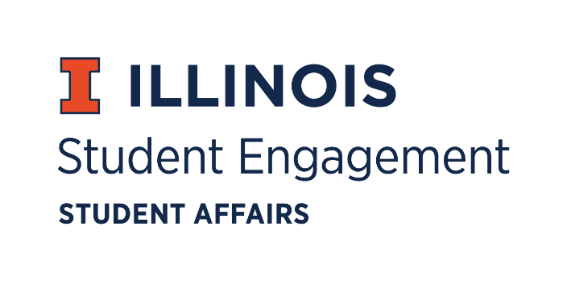 Student Organization  
Resource Fee SORF Meeting Monday, February 7, 2022 at 11:01AMMicrosoft TeamsCall to Order Application sent via Microsoft Teams Poll on 02/07/22 and closed on 02/07/22.Roll Call:Present: Michael Isaacson, Chairperson Alex Wang, Vice-Chairperson Umar Ahmed, SORF Treasurer Jimmy Song, Undergraduate Board Member Nico Perez, Undergraduate Board Member Ashley Winters, Undergraduate Board Member Inaaz Mirza, Undergraduate Board Member Damian Chavez, Undergraduate Board Member Brian Farber, Faculty/Staff Board Member Stephanie Cardoza-Cruz, Faculty/Staff Board Member Nick Fink, SORF Advisor (non-voting member) Christina Fraser, SORF Secretary (non-voting member) Sheri Idris, SORF Financial Secretary (non-voting member) Absent: 
Old Business:Application Review for Tabled Spring Service and Programs & Projects Funding Period 1, 2/10/22- 5/31/2022:App No. 130943- Economics Tournament at the University of Illinois Description: Tournament Reviewer’s notes: Line item was requesting t-shirts to staff their event but also included that they would be giving out t-shirts to participants at the event. Reviewer forgot to email RSO treasurer 48 hrs before the meeting and needed to table to allow for adequate time per SORF standards. After emailing 15 t-shirts were classified as required for staff and line item was voted to be funded at a partial value (15x$8.20).  Funding type: Programs Amount Requested: $1,345.92 Amount Allocated:  $935.92Meeting notes: Jimmy Song motions to table discussion. Nico Perez seconds. Vote of 6-0-0.  Update as of 02/03/22: Umar Ahmed moves to table discussion. Jimmy Song seconds. Vote of 6-0-0. Tabled.New Business: For the good of the order: Update as of 02/07/22: Motion to reduce line item 2 to $123.00. Vote of 6-0-4.   Motion to approve at standard by Jimmy Song, seconded by Inaaz Mirza. Vote 6-0-4.Adjournment: Voting ended on 02/07/22.  App NumberFunding TypeRSO NameAmount RequestedAmount AllocatedVote130943ProgramsEconomics Tournament at the University of Illinois$1,345.92$935.926-0-4